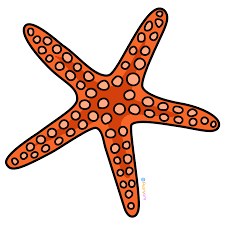 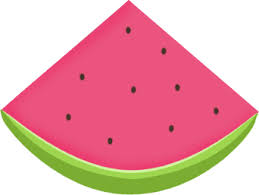 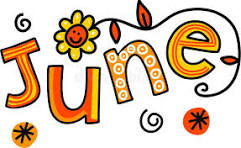 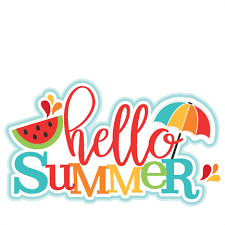 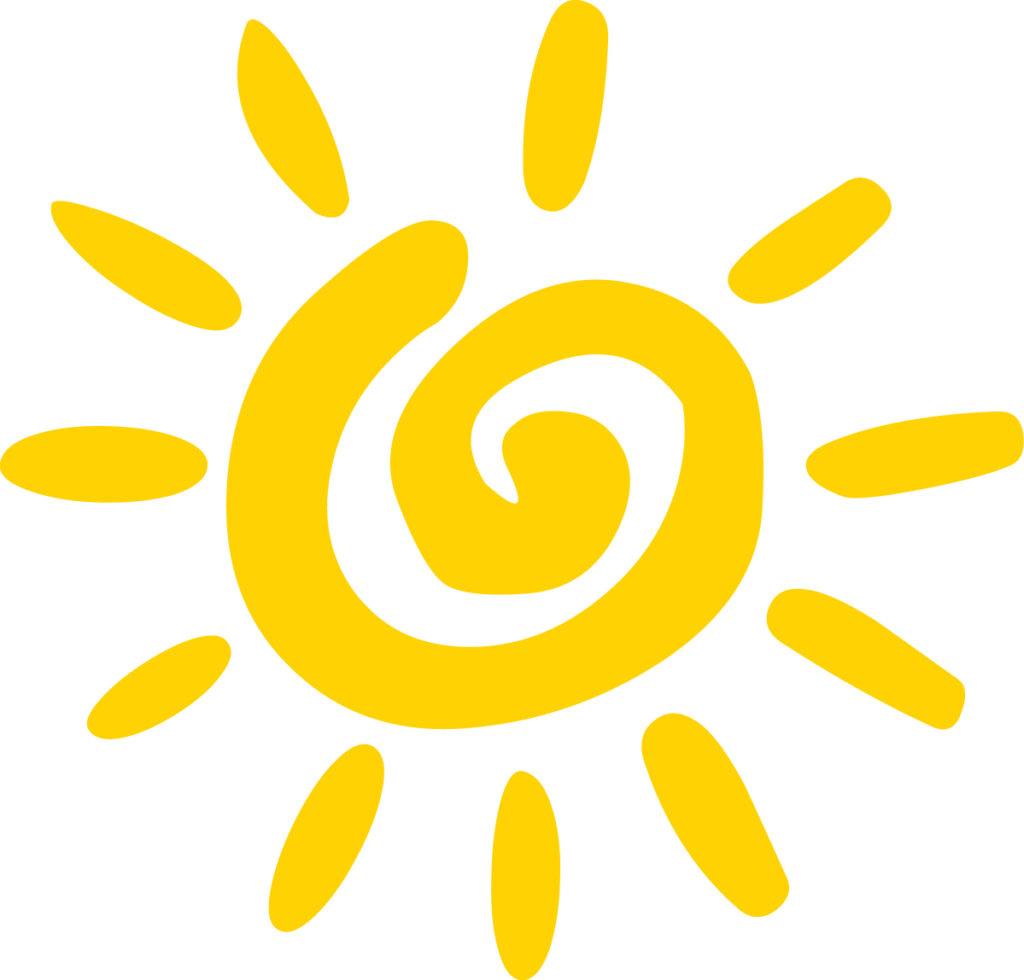  MondayTuesdayWednesdayThursdayFriday3  Frozen Meal Pickup9:30 am – 10:30 am  Door #44  No Meals Served56   7TRAY MEAL SERVEDPork Ribette with BBQ Sauce on a BunCheesy Diced PotatoesBrussels SproutsApplesauce (732)Senior Center Event 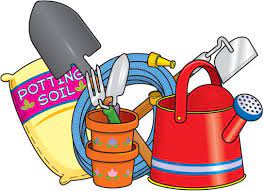 Cheese Ravioli with Tomato Meat Sauce & Mozzarella CheesePeas  Grape JuiceChef Salad with DressingItalian BreadChocolate Ice Cream (943) Roast Turkey with Stuffing, Gravy & Cranberry SauceSweet PotatoesGreen Bean Casserole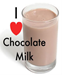 Pineapple TidbitsChocolate Milk  (670)Salisbury Steak with GravyScalloped PotatoesMixed VegetablesWheat BreadMandarin Oranges  (708)10  Frozen Meal Pickup9:30 am – 10:30 am  Door #411  12   13  Father’s Day Lunch14  Flag Day MealTRAY MEAL SERVEDTurkey TetrazziniCarrots  Apple JuiceWheat Dinner Roll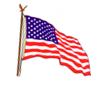 Lorna Doones (676)Italian Sausage with Peppers, Onion, Tomato Sauce & Mozzarella Cheese on a BunSeasoned PotatoesSpinachBrownie  (673)Beef Stroganoff over PastaGreen Beans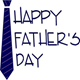 CauliflowerFresh Banana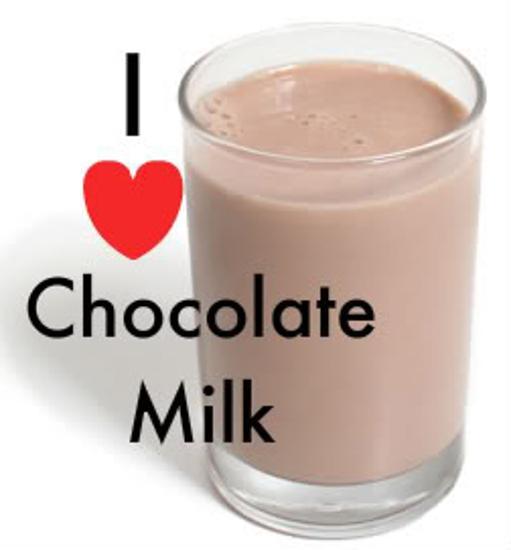 Chocolate Milk(627) Breaded Pork Chop with GravyRanch Mashed PotatoesPeas with Pearl Onions  Chef Salad with Dressing Whole Wheat Dinner RollBoston Cream Pie (895)Grilled Chicken Breast with BBQ Sauce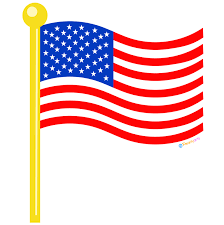 Potatoes O’BrienCorn-on-the-CobDinner RollChef Salad with DressingOrange Creamsicle (712)17  Frozen Meal Pickup9:30 am – 10:30 am  Door #418 Juneteenth Lunch 19  No Meals Served20  Welcome Summer!21 TRAY MEAL SERVEDTurkey a la KingHarvard BeetsCalifornia Vegetable BlendWheat Dinner RollDiced Pears (563)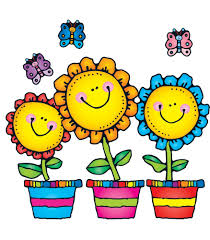 Breaded Chicken Drumsticks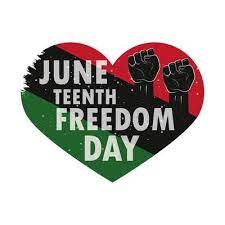 Sweet PotatoesSeasoned Mixed GreensCorn MuffinChef Salad with DressingBanana Cream Pie (1135)   Senior Center Closed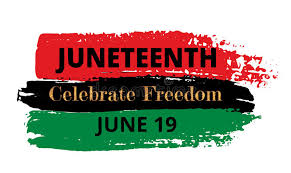 Grilled Chicken, Mandarin Orange & Sunflower SaladWhole Wheat Dinner RollLemon Meringue Pie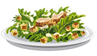 (823)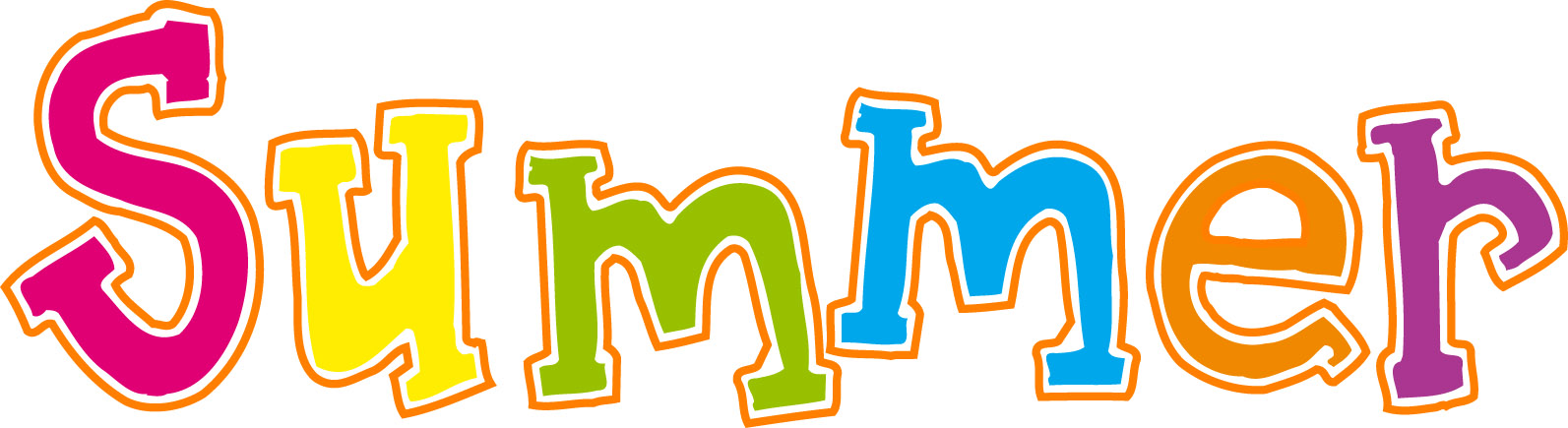  Stuffed Pepper with Tomato Meat Sauce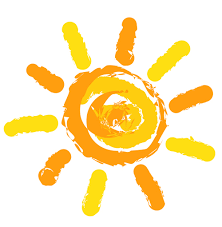 Garlic Mashed PotatoesItalian Bean MedleyWheat Bread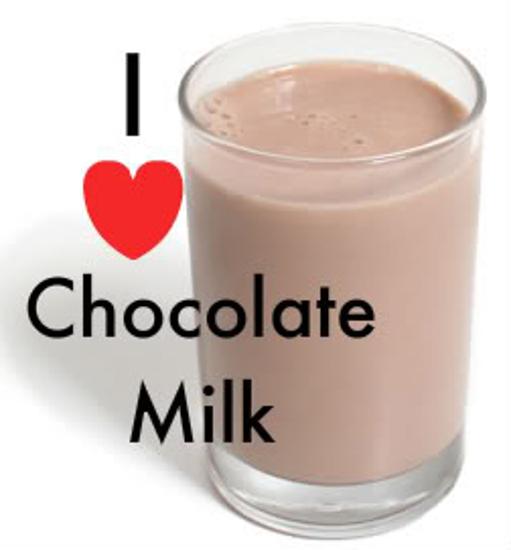 Fruit CocktailChocolate Milk (678)24  Frozen Meal Pickup9:30 am – 10:30 am  Door #425  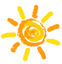 26  Entrée Salad27 28  TRAY MEAL SERVEDBeef Pepper Steak Casserole over RiceGreen BeansGrape JuiceFudge Round Cookie (735)Lasagna Roll with Tomato Meat Sauce & MozzarellaCauliflowerChef Salad with DressingDinner RollSugar Cookies 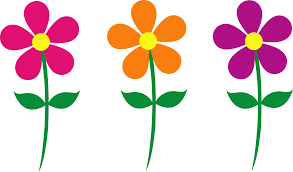 (828)Garden Chicken Patty Salad with Cheddar Cheese, Croutons & Ranch Dressing Dinner RollPineapple Tidbits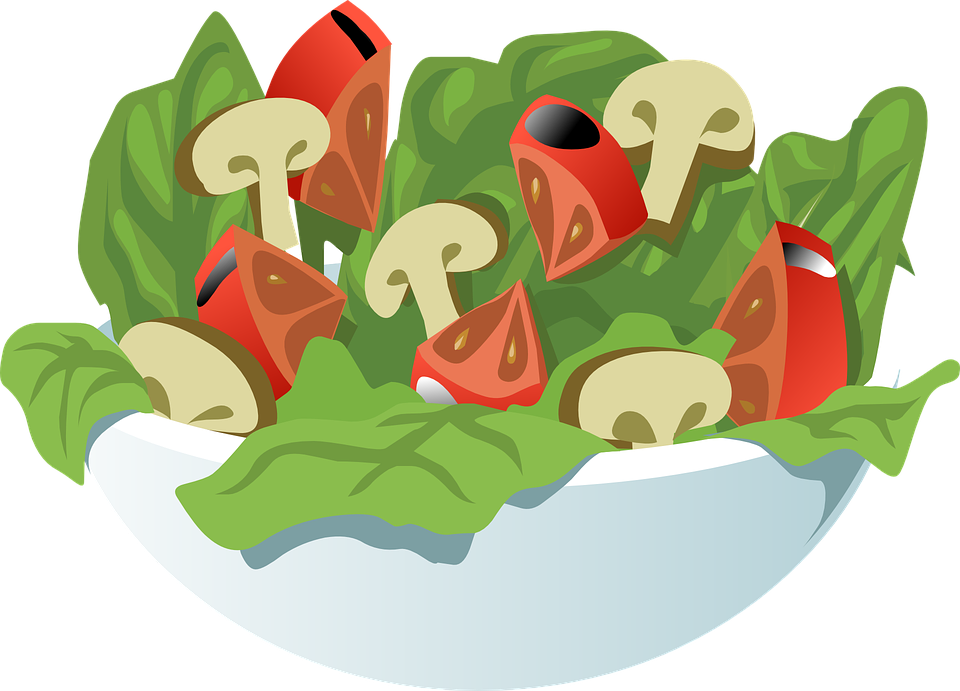 Chocolate Milk(917)Chicken Breast with Lemon Herb SauceBroccoli Cheese Rice Casserole  CarrotsWheat Dinner RollChef Salad with DressingMandarin Oranges (710)Turkey Burger with BBQ Sauce on a BunCheesy Diced PotatoesCalifornia Mixed VegetablesStrawberry Gelatin(682)